Stadt Regis-BreitingenDer BürgermeisterBeschlussvorlage Nr. 04/51/2024Beschlussvorschlag:Die Stadt Regis-Breitingen stimmt einer Bewilligung und Beantragung einer beschränkt persönlichen Dienstbarkeit zu Gunsten der DB InfraGO Aktiengesellschaft mit Sitz in Frankfurt/Main, am Flurstück 763 h Gemarkung Regis (Flur) für eine Aufwuchsbeschränkung und ein Bebauungsverbot (Teilfläche 40 m²) zu.Begründung:Das Flurstück 763 h Gemarkung Breitingen grenzt direkt an das Flurstück 165 b Gemarkung Regis (Flur), Eigentümerin die DB Netz AG an. Die DB InfraGO realisiert für die DB Netz AG das Bauvorhaben „PSM 2 Leipzig-Hof“.In den an das Bahngelände angrenzenden Grundstücken ist der Aufwuchs auf 2m Höhe zu beschränken und es dürfen keine Bauwerke mit einer Höhe von 2 m errichtet werden.Mit der Gestattung erhält die Kommune eine Entschädigung in Höhe von 31,60 Euro.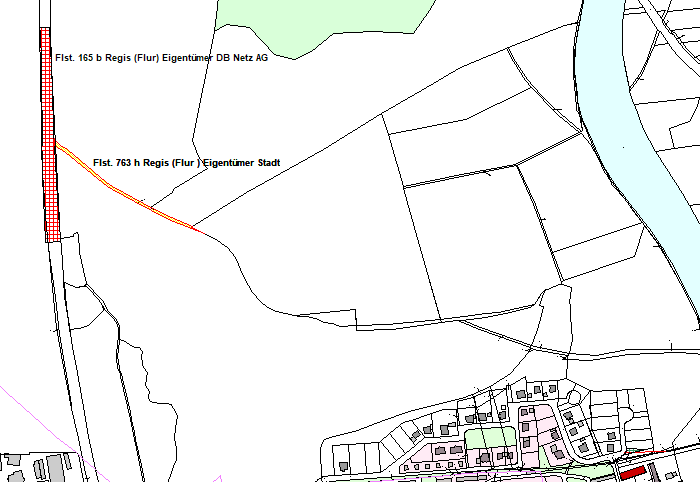 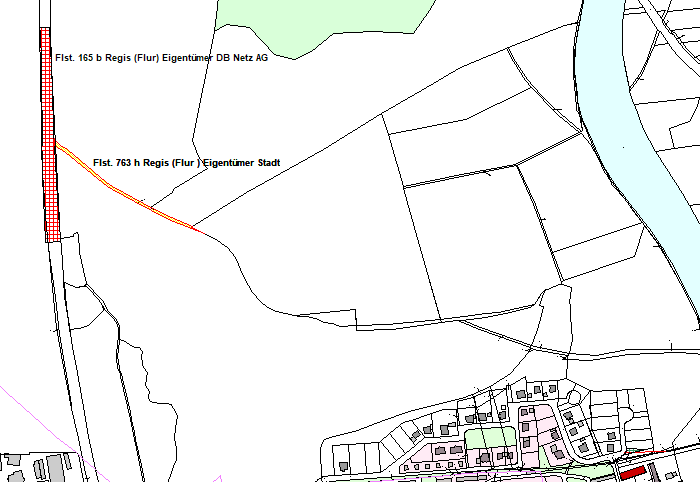 Von der Beratung und Beschlussfassung war kein Mitglied des Stadtrates ausgeschlossen.Abstimmungsergebnis:Einreicher:Liegenschaftsverwaltung, Frau PetschkeGegenstand:DienstbarkeitBeratungsfolgeSitzungstermineöffentl./nichtöffentl.Empfehlungohne EmpfehlungTechnischer AusschussVerwaltungs-ausschussMitglieder Stadtrat17davon anwesendJa-StimmenNein-StimmenStimmenthaltungenbeschlossennicht beschlossen